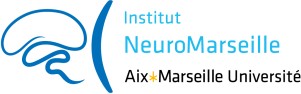 Innovative and Collaborative Research Grant “PLUS” in Neuroscience 2021Application FormPlease refer to the Call for Proposals for the eligibility criteria, and follow strictly this form for drafting your project; parts in red (including this one) can be deleted.1. Project title……………………………………………………………………………………………………………………………………………….Partner 1Duplicate this table if necessary.Partner “PLUS” 2. Project summary (max. 2 pages + 1 for references)2.1. Background and rationaleClearly define the project’s scientific background, providing sufficient information and references to understand its rationale; describe the state-of-the-art approaches and knowledge; explain which knowledge is missing, and how the project will provide answers.2.2. ObjectivesDescribe the project’s objectives in relationship with the background and rationale; the objectives must be clearly defined, realistic and achievable in 1 year; if it is the case, specify here which new equipment and/or expertise is required to fulfill the project’s objectives.2.3. Innovation and novelty of this project (max. ½ page)Explain why this project is novel/innovative and whether it would represent a scientific, technical and/or conceptual breakthrough.3. Usefulness of the equipment  for the platform beyond the projectDescribe here what kind of new equipment is required by this platform; how this new equipment will be useful for the NeuroMarseille scientific community.4. Partnership (max. ½ page)Explain whether and how Partners will bring complementary perspectives, expertise, equipment and/or resources.5. Short CV of each Partner (max. 1 page per person)6. Names of 2 national experts who could eventually be contacted for review (and who obviously have/had no scientific link and common publications with project Partners or their teams in the last 10 years)……………………………………………….……………………………………………….7. Names of experts to exclude from the reviewing process………………………………………………….…………………………………………………..8. Justification of the budget allocationDetail how the funding obtained from NeuroMarseille will be used for the project. The more details you will provide the better an evaluation will be madePackage for the “scientific part” of  the project : up to 20 000€ 1- General equipment for the process of the project = any expenses in excess of 800 € (or in excess of 400 € for computer expenses).2- Running costs = all other expenses necessary for the research project implementation, including bonuses for students in internships if needed. this part should include running cost for the platform. Package for the “platform part” of  the project : up to 20 000€ New equipment needed for the platform (please provide a quote)It will be used exclusively to finance or co-finance the purchase of a piece of equipment (either a single piece of equipment or a sum of materials making up a single piece of equipment) that can be used by several teams. In the case of co-financing, contributions from other sources must in no case exceed 10 000€. DescriptionAmount € TTCTotalDescriptionAmount € TTCTotalDescriptionAmount € TTCTotal